 Вопросы для самоконтроляЧто такое эскиз?Сформулируйте понятие «эскизирование» ?Когда используется эскиз детали?Что значит понятие «ознакомление с деталью»?Как правильно выбрать главный вид при выполнении эскиза ?Какая разница между эскизом и рабочим чертежом ?ЭскизыЭскиз представляет собой чертеж, предназначенный для временного использования в производстве, выполненный от руки, в глазомерном масштабе, с соблюдением пропорций изображаемого предмета. Если эскиз предполагается использовать многократно, то по эскизу выполняют чертеж.Эскизы выполняются при конструировании нового изделия, доработке конструкции опытного образца изделия, поломке детали в процессе эксплуатации, если в наличии нет запасной детали и др.Эскиз требует такого же тщательного выполнения, как и чертеж. Несмотря на то что соотношение высоты к длине и ширине детали определяется на глаз, размеры, проставляемые на эскизе, должны соответствовать действительным размерам детали.При выполнении эскиза соблюдаются все правила, установленные ГОСТом ЕСКД.Эскиз удобнее выполнять на бумаге в клетку карандашом марки M или TM. На эскизе выполняют внутреннюю рамку и основную надпись чертежа.Разница между чертежом и эскизом заключается в том, что чертеж выполняется чертежными инструментами, в масштабе, а эскиз — от руки, в глазомерном масштабе.Эскиз детали выполняют в следующей последовательности (рис. 177):1)    наносят внутреннюю рамку и основную надпись на формат;2)   изучают форму детали и определяют, из какого материала изготовлена деталь;3)     устанавливают пропорциональное соотношение размеров всех элементов детали между собой;4)    выбирают положение детали относительно плоскостей проекций, определяют главное изображение чертежа и минимальное число изображений, позволяющих полно выявить форму детали;5)    на глаз выбирают масштаб изображений и размещают их на поле формата с помощью габаритных прямоугольников так, чтобы между ними было достаточно места для нанесения размеров;6)     при необходимости наносят осевые и центровые линии и выполняют изображения детали;7)   обводят изображения;8)   наносят размерные и выносные линии;9)    обмеряют деталь различными измерительными инструментами (линейкой, угломером, штангенциркулем, нутромером). Полученные размеры наносят над соответствующими размерными линиями;10)  заполняют основную надпись чертежа;11)  проверяют правильность выполнения эскиза.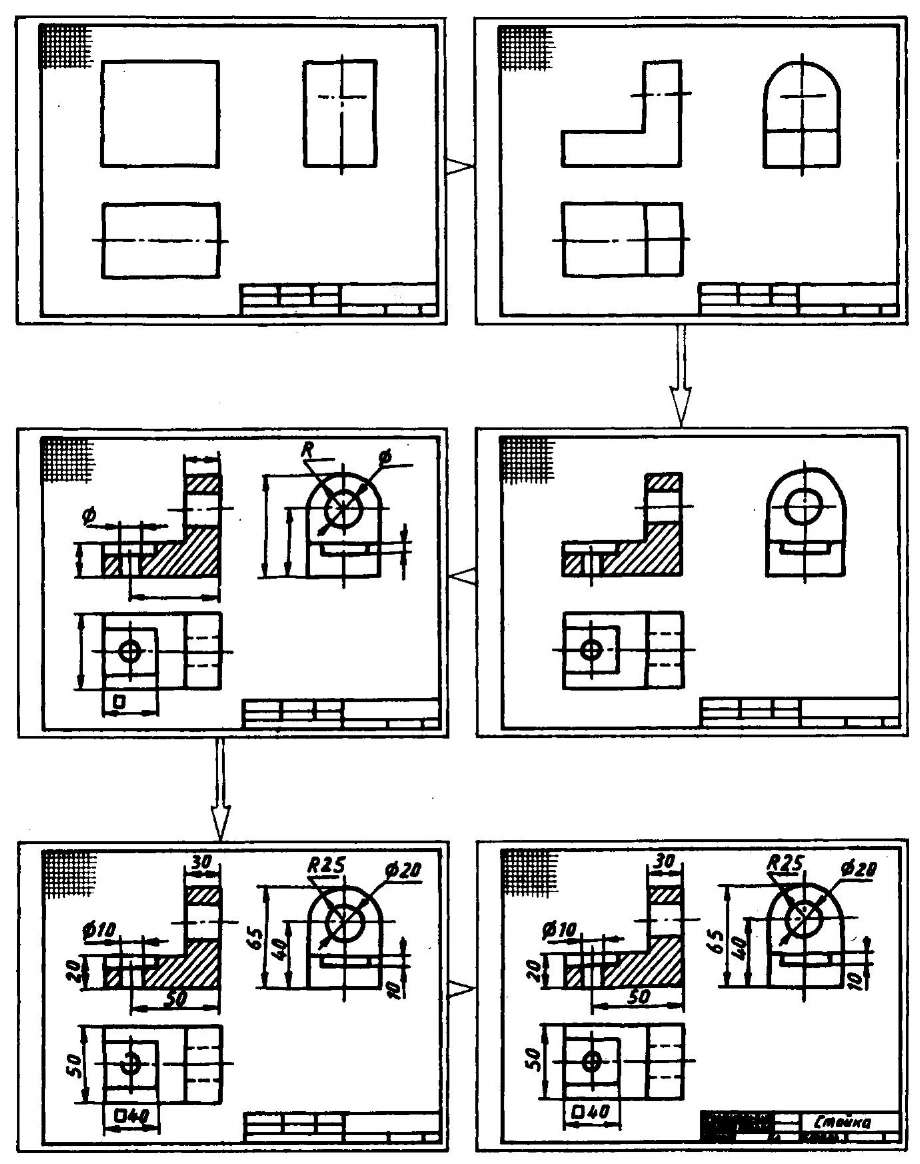 Последовательность построения эскиза